CLIENT INFO SHEETCLIENT BACKGROUND INFORMATIONEMPLOYMENT INFORMATIONCITIZENSHIP INFORMATIONClient 1Client 2PROFESSIONAL CONTACT INFORMATIONAFFILIATIONSINVESTMENT EXPERIENCE & PERSPECTIVEClient 1Client 2Rank the following according to your level of concern:(1 = No Concern, 10= Extremely Concerned)OTHER QUESTIONS & CONSIDERATIONSADDITIONAL INFORMATIONCURRENT FINANCIAL SUMMARY Current Tax Bracket:           10%          12%          22%         24%           32%            35%           37%       *2022      REAL ESTATE SUMMARY                        Current Equity (1):  ________________________________________________RETIREMENT/INVESTMENT ACCOUNT INFORMATION SUMMARYBANK ACCOUNTS, CREDIT UNIONS & CD ACCOUNT INFORMATIONOTHER ASSETS/POLICIESTOTAL VALUE OF INVESTABLE ASSETS (Add items 2 - 5) ____________INSURANCE ACCOUNT INFORMATION SUMMARYDEBTS (OTHER THAN MORTGAGE)TOTAL ESTATE VALUE  ____________(Investable asset total + Item 6) - 7WILLS & TRUSTPRIMARY BENEFICIARY INFORMATIONCONTINGENT BENEFICIARY INFORMATION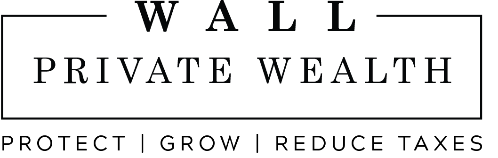 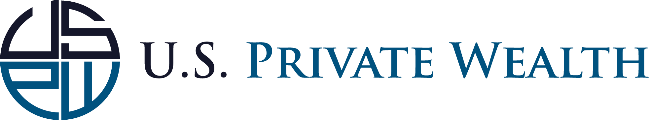 SIGNATURESClient 1:Age:Client 2:Age:Mailing Address:Legal Address (if different):Client 1Client 2Home Phone:Cell Phone:Email:Date of Birth:Place of Birth:Mother’s Maiden Name:SSN/TIN:Driver’s License #:Driver’s License Issued Date:Driver’s License Expiration:Wedding Anniversary:Client 1Client 1Client 2Client 2Employment Status: Employed Retired Employed Retired Employed Retired Employed RetiredIf employed…If employed…If employed…If employed…If employed…If employed…If employed…Current Employer:Current Employer:Current Job Title:Current Job Title:# of Years in Job:# of Years in Job:Desired Retirement Age:Desired Retirement Age:US Citizen:YES NOIf No, Country of Birth:If No, Country of Birth:Non-Citizens: Permanent US Resident Permanent US Resident Permanent US Resident Non-Permanent US Resident Non-Permanent US Resident Non-Resident of US Non-Resident of USUS Citizen:YES NOIf No, Country of Birth:If No, Country of Birth:Non-Citizens: Permanent US Resident Permanent US Resident Permanent US Resident Non-Permanent US Resident Non-Permanent US Resident Non-Resident of US Non-Resident of USAttorneyAccountantName:Business:Phone Number:I am…I am not……affiliated with, or work for, a stock exchange or a member firm of an exchange or the FINRA.I am…I am not……a director, 10% shareholder, policymaking executive officer of a publicly traded company.How long (in years) have you owned any of the following? How long (in years) have you owned any of the following? How long (in years) have you owned any of the following? How long (in years) have you owned any of the following? How long (in years) have you owned any of the following? Stocks:REITs:Bonds:Indexed/Variable Annuities:Mutual Funds:Fixed Annuities:ETFs:Alternative/Off-Market:Others (please provide details):Others (please provide details):What is your preferred approach to investment risk? Conservative Conservative Moderately      Conservative Moderately     Aggressive AggressiveAdditional Comments:Additional Comments:What is your preferred approach to investment risk? Conservative Conservative Moderately      Conservative Moderately     Aggressive AggressiveAdditional Comments:Additional Comments:12345678910Outliving our MoneyMaintaining Income During RetirementReducing Current Income TaxesSafety of PrincipalEstate PlanningLong-Term CareDo anticipate any changes to your living expenses? YES     NOIf yes, please explain:If yes, please explain:If yes, please explain:Do have an emergency fund for unexpected events? YES     NOIf yes, please provide details:If yes, please provide details:If yes, please provide details:Is there any additional information about yourself, your current financial status or goals that is pertinent to the management of your portfolio? Please list investment objectives.(Monthly)Client 1Client 1Client 1Client 2Client 2Client 2Current Salary:Social Security:Pension:If so, does Pension continue upon death?YES     NOIf yes, what %? YES     NOIf yes, what %? If so, does Pension continue upon death?YES     NOUntil when?YES     NOUntil when?RMDs:Rental Income:Disability Income:Investment Dividends:Other (please specify):                            TOTAL:Estimated Monthly Expenses:Estimated Value of Primary Residence:Remaining Mortgage (if any):Property Type (2nd Home, Rental, Other)Estimated ValueRemaining MortgageCurrent EquityTOTAL (2):Type of Account (IRA, Roth IRA, 401k, NQ, Trust, etc.)Name of Company(Where is Account Held?)Owner (Individual Name or Both)Approximate ValueTOTAL (3):Personal or BusinessType of Account (Checking, Saving, CD)Name of Institution(Where is Account Held?)Owner (Individual Name or Both)Current BalanceTOTAL (4):Description (i.e., Jewelry, Art, Boats, Planes, etc.)Estimated ValueTOTAL (5):Type of Insurance (Term Life, Whole Life, other)Name of Company(Where is Account Held?)Insured Person(s)Annual PremiumFace ValueTOTAL (6):Description (i.e., Loans, Credit Cards, etc.)Current BalanceTOTAL (7):Type (Will, R Trust, IR Trust, other)NameAny Questions or Concerns?NameRelationship% AllocationAddressDate of BirthPlace of BirthSocial Security #Email AddressPhone NumberNameRelationship% AllocationAddressDate of BirthPlace of BirthSocial Security #Email AddressPhone NumberNameRelationship% AllocationAddressDate of BirthPlace of BirthSocial Security #Email AddressPhone NumberNameRelationship% AllocationAddressDate of BirthPlace of BirthSocial Security #Email AddressPhone NumberNameRelationship% AllocationAddressDate of BirthPlace of BirthSocial Security #Email AddressPhone NumberNameRelationship% AllocationAddressDate of BirthPlace of BirthSocial Security #Email AddressPhone NumberNameRelationship% AllocationAddressDate of BirthPlace of BirthSocial Security #Email AddressPhone NumberNameRelationship% AllocationAddressDate of BirthPlace of BirthSocial Security #Email AddressPhone NumberI attest, to the best of my knowledge, that this information is correct and up-to-date by initialing each page and signing below:I attest, to the best of my knowledge, that this information is correct and up-to-date by initialing each page and signing below:I attest, to the best of my knowledge, that this information is correct and up-to-date by initialing each page and signing below:I attest, to the best of my knowledge, that this information is correct and up-to-date by initialing each page and signing below:Client 1 Signature:Date:Client 2 Signature: Date: